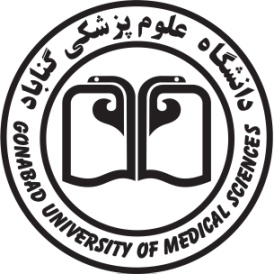 جناب     آقای  دکتر مشکی  جناب     آقای  دکتر مشکی  جناب     آقای  دکتر مشکی  جناب     آقای  دکتر مشکی  جناب     آقای  دکتر مشکی  جناب     آقای  دکتر مشکی  20-1818-1616  -1412-1010-8      ساعتایام هفتهروانشناسی رفتار سالم ترم1 ارشد آ . ب مبانی آموزش بهداشت و ارتقاء سلامت ترم1 ارشد آ . ب زبان تخصصی ترم 1 ارشدآ . ب مشاوره دانشجویی شنبهپاتو لوژی جغرافیایی ترم5 پ.ب. ع آموزش بهداشت و ارتقاء سلامت جامعه نگر ترم 3 ارشد آ. ب  شورای تحصیلات تکمیلی دانشکده شورای پژوهشی   SDHیکشنبهبهداشت جامعه 1 ترم 1 مامایی بیماری های شایع کودکان و طریقه پیشگیری از آن ترم 5 ب. ع شورای پژوهشی دانشگاه دوشنبهمشاوره دانشجویی شورای پژوهشی مرکز تحقیقات توسعه اجتماعی و ارتقاء سلامت سه شنبهمشاوره دانشجویی کمیته مالی پژوهشی دانشگاه چهارشنبه